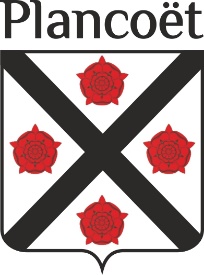 ECOLE MUNICIPALE DE DESSINDossier d’Inscription2020-2021ElèveNom, prénom	: ……………………………………………………………………………………………Né   le 		: ……………………………………………………………………………………………Responsable légal  (le cas échéant)Nom, prénom 	: ……………………………………………………………………………………………..Adresse 	: ……………………………………………………………………………………………..Code postal	: ………………………………	Ville :	……………………………………………Téléphone :Domicile	: ……………………     portable : ……………………  Travail : …………………Courriel 	:………………………………………………………		HORAIRES DES COURSINSCRIPTIONSLes inscriptions ont lieu directement en mairie. Les chèques sont libellés à l’ordre du Trésor Public.Il ne sera consenti aucun remboursement à un élève quittant l’école en cours d’année. Toute inscription qui aurait lieu en cours d’année, devra s’acquitter de la cotisation annuelle.TARIFS 2020 – 2021DECHARGE Je soussigné(e)..………………………………………………………… responsable de l’enfant,………………………………………………………………………....AUTORISE :les personnes suivantes (obligatoirement majeures pour les élèves du primaire), à venir chercher mon enfant (préciser le lien de parenté éventuellement le n° de téléphone)--- mon enfant, élève de primaire, à quitter seul l’école de dessin à l’horaire suivant : …………ATTESTATION DU REGLEMENTJe soussigné ,    …………………………………………………………………………………......……… , responsable de l’enfant ………………………………………………………………………………………, déclare avoir pris connaissance du règlement 2020/2021 de l’école de dessinDROIT A L’IMAGE Je soussigné(e) ………………………………………………………………………………………………………………AUTORISE le responsable de l’école de dessin et la Mairie à utiliser les photographies ou clichés de mon enfant sur des supports de communication (bulletin, site internet),JE N’AUTORISE pas à utiliser les photographies ou clichés de mon enfant.AUTORISATION  D’HOSPITALISATION  Je soussigné(e)  ………………………………………………………………………………………….AUTORISE les responsables à faire soigner mon enfant et à faire pratiquer une intervention d’urgence si nécessaire.Clinique		 ………………………………………………………………………………………..Hôpital		…………………………………………………………….…………………………..A Plancoët, le 						SignatureNIVEAUXHORAIRES COURSGroupe enfants 17 h 00 – 18 h 00Groupe adolescents18 h 00 – 19 h 00Groupe adolescents - adultes20 h 00 – 22 h 00PUBLIC CONCERNETARIFS à compter de la rentrée scolaire 2020Adultes commune100.00 €Adultes hors commune120.00 €Enfant – commune60.00 €Enfant – hors commune70.00 €